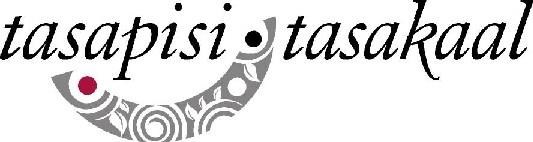 Õpilase vastuvõtu avaldus Palun minu laps…………………………………………………………………………………………….                              			  (ees- ja perekonnanimi) vastu võtta:                           ............................................................................................      nimekirja     (treening stiil/rühma nimi)alates              ............................................................................................      2018 a.                  			    (kuupäev ja kuu)    Lapse elukoha aadress  ....................................................................................................................................Maksja / seadusliku esindaja andmed:………………………………………………………………………..                                                              (eesnimi ja perekonnanimi)(*esitamiseks Maksu- ja Tolliametile koolituskulude tasumise kohta - Tulumaksuseadus § 26 p 1;2) Maksja elukoha aadress ....................................................................................................................................Soovin arvet e-posti aadressile ……………………………………………………………………………….Telefon   ............................................................Olen nõus oma isikuandmete töötlemisega määruses „Huvikooli vastuvõtmise, huvikoolist väljaarvamise ja huvikooli lõpetamise tingimused ja kord sätestatud ulatuses“. Õppuri vanema, eestkostja või hooldaja 	Allkiri            ............................................................................................................Kuupäev        ............................................................................................................  isikukood isikukoodOÜ TASAPISITASAKAAL Reg.nr. 11405303  telefon: 614 0044 	 Graniidi 1 KMKR nr: EE101220640  mail: stuudio@tasapisi.ee Tallinn 10413   a/a 10220073183012  www.tasapisi.ee 	 SEB Pank 